PATHFINDEROwner's	ManualContentAbout Manual 	1Product Specification 	2Product Structure 	3Safety Checklist 	 4Assembly Instructions 	 6Recommended Torque Values 	8Display Features 	9Routine Operation	11Driving Range 	12Parking Storage and Transport 	13Basic Battery Charging Tips	 14Bicycle Care 	15Basic Troubleshooting	16Warranty Info 	18Additional Warranty Terms 	19About ManualThis manual contains details of the product, and information on its operation and maintenance and other helpful tips for owners. Read it carefully and familiarize yourself with the PATHFINDER   before using it to ensure safe use and prevent tragic accidents. Be sure to retain this manual as your convenient PATHFINDER   information source.All information in this manual should be carefully reviewed and if you have any questions you should contact PATHFINDER Bike immediately; The notes contained within the manual and marked by this dialogue balloons symbol should also be given special care. Users should also pay special attention to information marked in this manual beginning with NOTICE.Because it is impossible to anticipate every situation or condition which can occur while riding, this manual makes no representations about the safe use of bicycles under all conditions. There are risks associated with the use of any bicycle which cannot be predicted or avoided, and which are the sole responsibility of the rider Ybu should keep this manual, along with any other documents that were included with your bicycle, for future reference, however all content in this manual is subject to change or withdrawal without notice. Visit www.PATHFINDERbike.com to download the latest version. PATHFINDER Bike makes every effort to ensure the accuracy of its documentation and assumes no responsibility of liability if any errors or inaccuracies appear within. Assembly and first adjustment of your PATHFINDER Bike require special tools and skills and it is recommended that this should be done by a trained bicycle mechanic if possible.Product SpecificationRecommended Rider Heights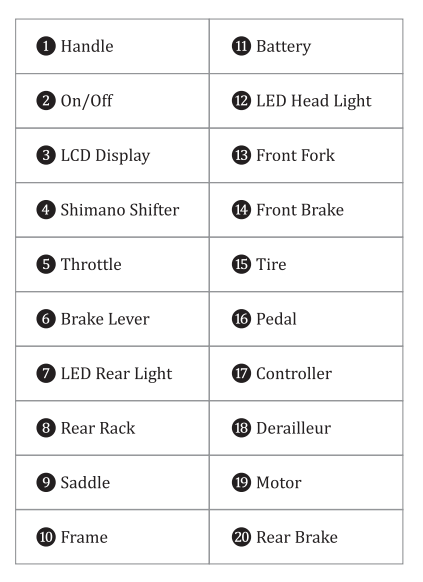 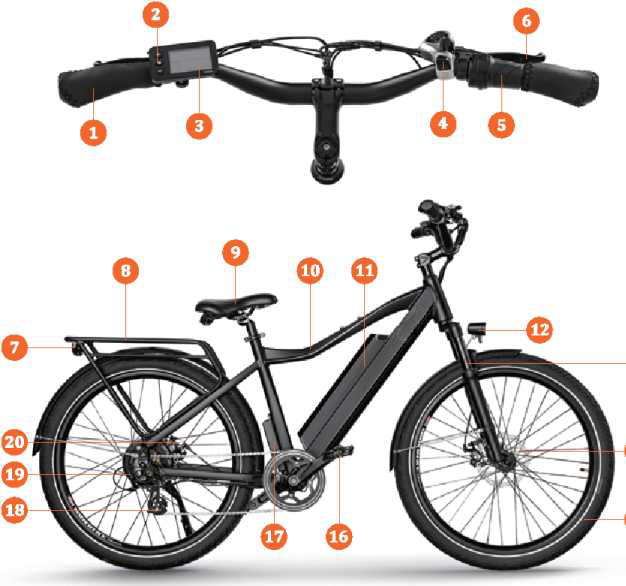 6	—NOTICE: Before every ride it is important to carry out the following safety checks.Assembly Instructions(rNOTICE: The following assembly steps are only a general guide to assist in the assembly ofyour PATHFINDER Bike and is not a complete or comprehensive manual of all aspects of assembly, maintenance and repair. We recommend you consult a certified bicycle mechanic to assist in the assembly, repair and maintenance ofyour biq^cle. Step 1: Install the handle bars. Remove the four screws from the stem, ensuring the linear markings on the handlebars are centered and handlebars are adjusted to the comfortable position. Finally tighten the screws with the assembly tool.Step 2 : Install the front wheel. Remove the plastic axle guards from the front wheel being sure not to touch the brake rotor set. Open the quick skewer and remove the thumb nut and cone spring. Carefully lower the fork and ensure the brake rotor goes into the caliper Next align the dropouts with the axle of the wheel hub to make sure the fork dropouts are fully seated on the axle. Install the quick skewer starting from the brake rotor side of the wheel and then push quick release skewer through the hub. Keep two cone springs pointed towards the wheel hub. Tighten the thumb nut until the quick release lever is held in line with the axle, and then use your palm of your hand to close the quick release skewerStep 3 : Install fenders&headlight. Attach the front fender and the headlight by the screwStep 4 : Use a bike pump with a press gauge to Inflate tires to desired PSI. The recommended pressure for this mode is 20 PSI (1.379 Bar]. Do not overinflate or underinflate tires.Assembly InstructionsStep 5 : Install the pedals. The left and right pedals are marked on both ends. First, install the right pedal by tightening the pedal in clockwise direction. The left pedal is tightened by turning the pedal in counterclockwise direction. Both pedals should be tightened to 35 Newton meters by using a torque wrench.Step 6 : Adjust the saddle height, loosen the seat clamp, remove the seat post and ensure the seat clamp is centered over the hole in the seat tube. Insert the seat post into the slot, adjust the saddle height to a suitable height and tighten the adjustment nut.Step 7 : Adjust the seat position forwards or backwards. Use a alien wrench to loosen the seat adjustment bolt and make sure to stay within the marked adjustment range.Step 8 : Install the optional rear rack. Align the holes in the rear rack with the holes in the frame and tighten with screws.Step 9 : Install the taillight. Attach the taillight and the rear rack by the screw.Step 10 : Check if the battery pack is locked into the frame of the PATHFINDER  . When you want to take off the battery; insert the key and turn to release the battery pack. The battery pack can be removed and charged separately.NOTICE: Ensure all hardware is tightened properly and all safety checks in the following sections are performed before first use. Please refer to the assembly video on Youtube channel PATHFINDER Bike and detailing a closer look if you have any questions regarding the assembly ofyour bike. If you are not able to ensure all the assembly steps in the assembly video are performed property, oryou are unable to view the assembly video please consult a certified local bicycle service provider for assistance in addition to contacting PATHFINDER Bike for help.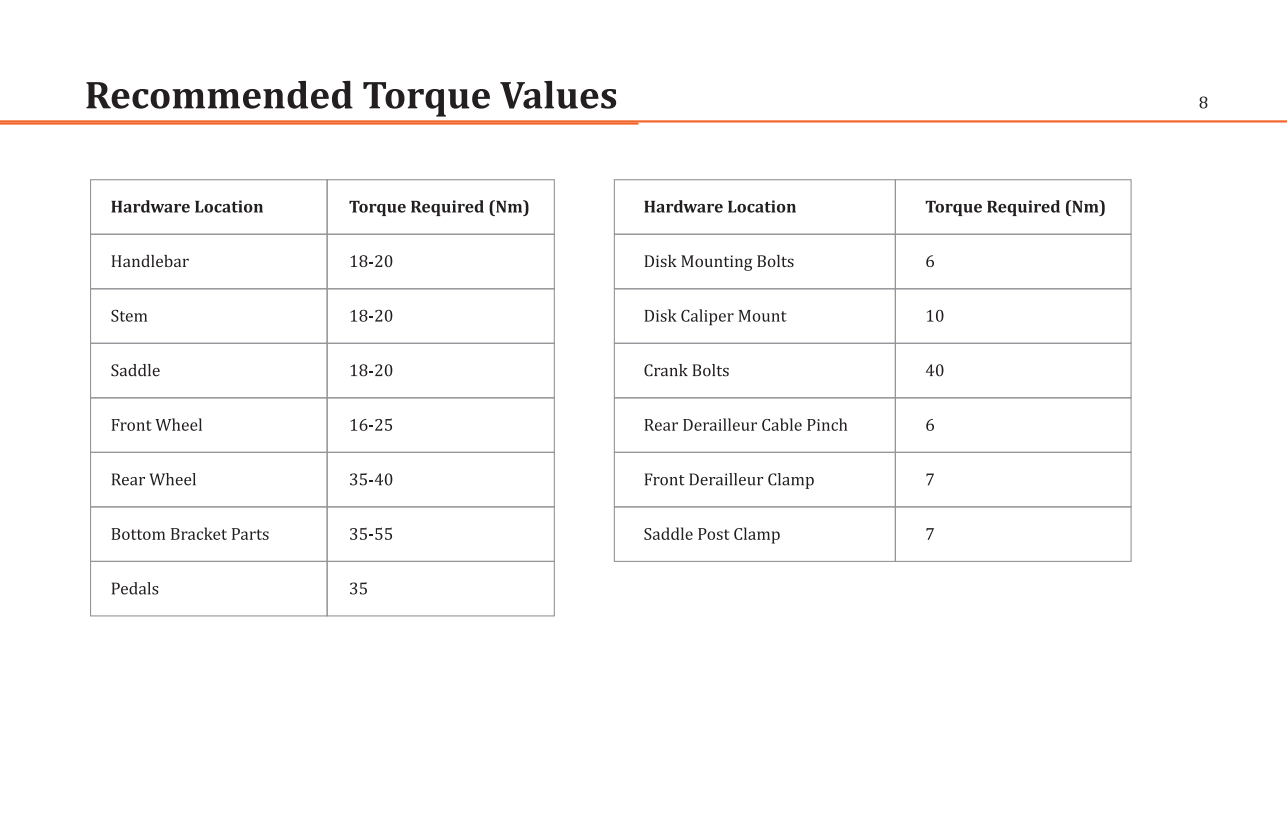 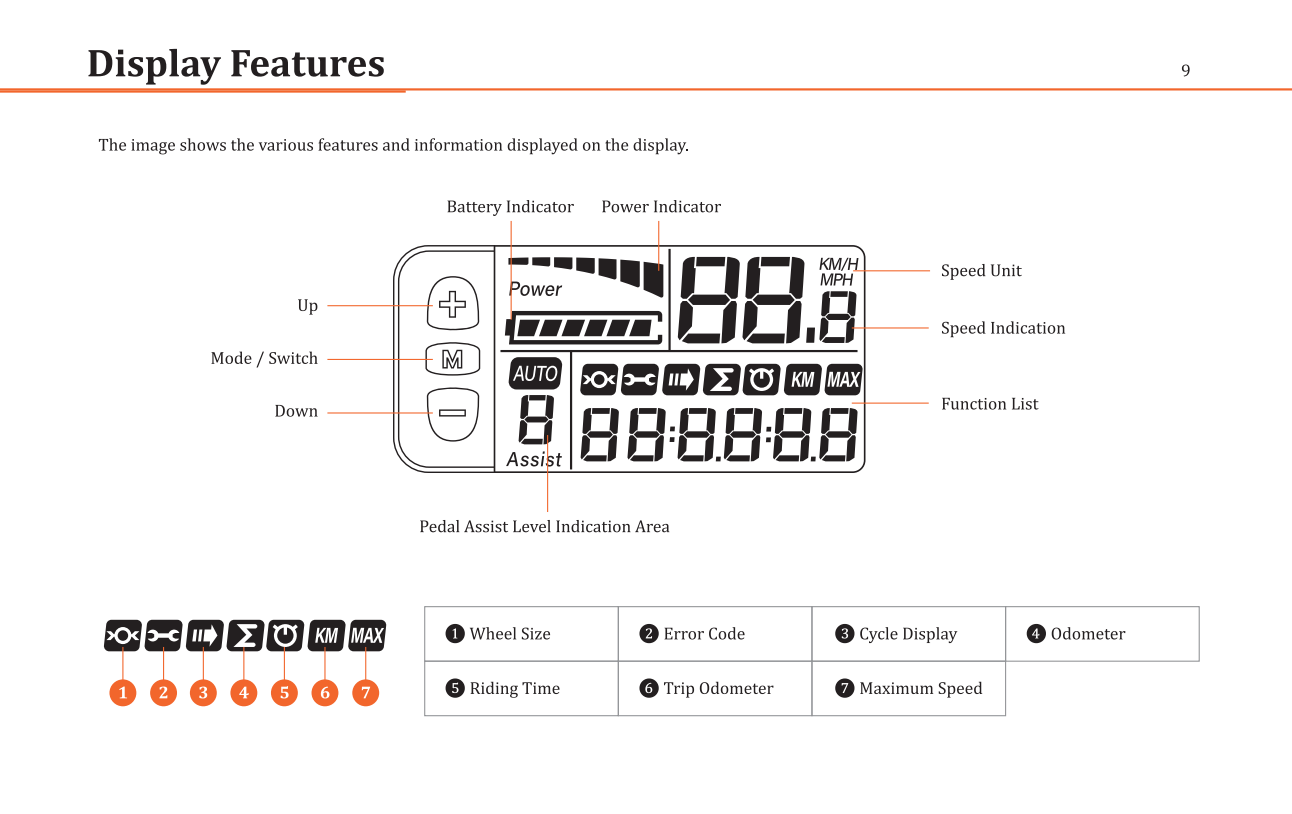 The display pad is equipped with 3 buttons including "M", n+n(UP) and" -n (DOWN). The M button is the mode/switch button.Press and hold the nM" button on the handlebar controls to turn on the display; Now^ your e-bike is ready to ride. To turn off^ press and hold "M" button for 3 seconds.Press the UP button for 3 seconds to turn on the light.The display pad provides you with a variety of displays to meet the demand of your riding. The display contents are:Operating Current to the Controller:It shows operating current to the controller and each bar is 2A.Unit of Measure:You can toggle between miles or kilometers based on your location and preference.Speed Indicator:It shows the real-time speed of your e-bike.Battery Level Indicator:The battery level indicator on the display will show the current battery energy remaining. The light on the top of battery will flash to remind you when the power is too lowPedal Assist Level:. AUTO: Press and hold the DOWN button for 1.5 seconds to light up the 6KM icon.. Assist: It shows the pedal assist level and the default range is 0-5 levels.Riding Information (Press M button to display items as follows):. Wheel Size: The current wheel size information will be displayed in the setting screen of SET3.. Error Code Indicator: The icon and code will be displayed at a frequency of 1HZ in the event of a problem.. Cycle Display: It can be automatically switched and shows all the information..0dometer: The total mileage will be displayed.. Riding Time: It displays the time information of a single riding.. Trip Odometer: It displays the mileage information of a single riding.. Maximum Speed: It shows the real-time speed that is the maximum speed.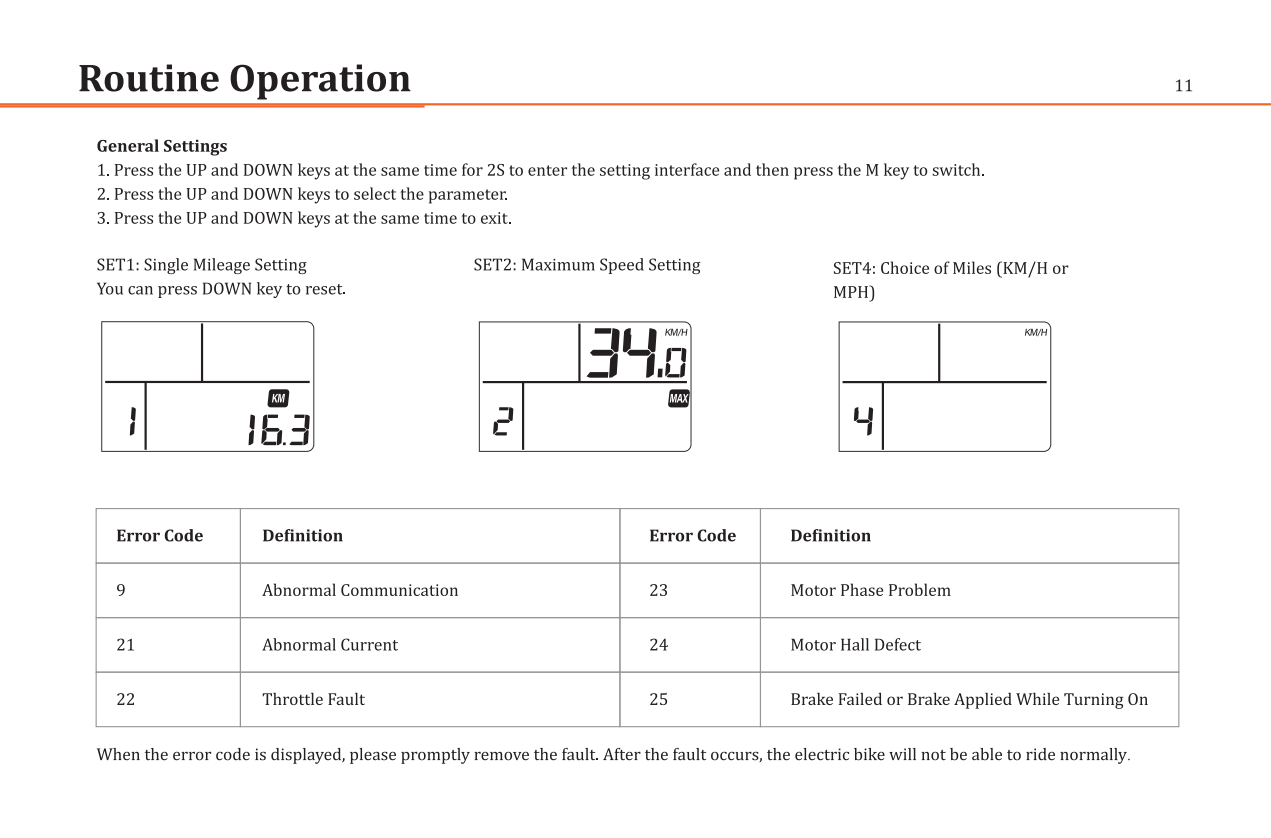 Driving Range	12The range of your PATHFINDER Bike is the distance the bike will travel on a single full charge of the onboard battery pack. The range values in this manual are estimates based on expected usage characteristics. Some of the factors which effect range include changes in elevation, speed, payload, and acceleration, number of starts and stops and ambient air temperatures. Tire pressure and terrain are also important variables to considerWe suggest that you select a lower assistance level when you first get your PATHFINDER Bike to get to know your bike and travel routes. Once you become familiar with the range requirements of your travel routes, and the capabilities of your PATHFINDER Bike you can then adjust you riding characteristics if you so desire.The following table provides general estimates and outlines various factors effecting range and their combined estimated effects on range. This table is meant to help owners understand the factors that can increase of decrease range, but PATHFINDER Bike makes no claims to the range that individual users might obtain.Best Practices for Extending Range and Battery Life	*Do not climb hills steeper than 15% in grade.Pedal to assist the motor when climbing hills and accelerating from a stop.Avoid sudden starts and stops.. Accelerate slowly.Parking Storage and TransportPlease follow these basic parking, storage and transport tips to ensure your bike is well cared for on and off the road.When pushing the vehicle manually, turn off the power to avoid accidental acceleration from the motorIt is recommended to park indoors.Switch the power and any lights to conserve battery Remove the key from the bike and ensure the battery is locked to the frame or removed and brought with you for securityIn public places, your PATHFINDER Bike must be parked in accordance with local rules and regulations.If you must park outdoors in rain, or wet conditions you should only leave your PATHFINDER Bike outside for a few hours and proceed to park the bike in a dry location afterwards to allow all the systems to dry out. Much like a regular bike, use in wet conditions mandates a more regular maintenance schedule to ensure your bike does not become rusty corroded and to ensure all systems are always working safelyDo not park, store, or transport your PATHFINDER Bike on a rack that is not designed for the size and weight of the bike.Locking up your bike is recommended to ensure your bike is secure and the chance of theft is reduced. PATHFINDER Bike makes no claims or recommendations on the proper lock hardware or procedures to secure your bike, but we do recommend you take the appropriate precautions to keep your PATHFINDER Bike safe from theft.When storing your bike or carrying your bike on a rack for transport, you can remove the battery pack to reduce the weight of the bike and make lifting and loading easierBasic Battery Charging TipsThe battery should be recharged after each use. There is no memory effect, so you can charge the battery after short rides without damage.The battery can be recharged on or off the bike.Remove the battery by turning the key and then pulling the battery forward and up until the battery detaches from the mating receptacle.The charger will automatically stop charging when the battery pack is full.Always charge in dry locations and indoors away from direct sunlight, dirt or debris.Do not cover up the charger when plugged in or charging, it air cools and needs to be left in an open space. Do not charge with the charger in the inverted position which can inhibit cooling and reduce the charge/s life.Check the charger cables, charger and battery for damage before beginning each charge.The light on the charger will turn green when charge is complete and stay red while the battery charges.Charging TimeWhen the input and output plugs of the charger are connected properly and the battery is not fully charged, the red charging indicator light should illuminate, showing that the battery is charging. The time that the battery takes to fully charge the battery is dependent on various factors including distance traveled, riding characteristics, terrain, payload, and battery age.NOTICE: The battery pack can take longer to charge when fully depleted and when the battery is new. Asyour battery agesyou might also experience increased charging times, but this is only expected after 3-5years of regular use. Ifyour battery does not seem to be charging normally, and taking longer to charge than expected, please discontinue charging and contact PATHFINDER Bike immediately.Bicycle CareTo ensure safe riding conditions you must ensure your bike is properly maintained. You should follow these basic guidelines and see your certified bicycle mechanic at regular intervals to ensure your bike is safe for use.Properly maintain batteries by keeping them fully charged when not in use.Never immerse the bike or any components in water as the electrical system may be damaged.Periodically check wiring and connectors to ensure there is no damage and the connectors are secure.To clean, wipe the frame with a damp cloth soaked in a mild non-corrosive detergent mixture. Dry with a cloth.Store under shelter; avoid leaving it in the rain or exposed to corrosive materials. If exposed to rain, dry your bicycle afterwards and apply anti-rust treatment to chain and other unpainted steel surfaces.Riding on the beach or in coastal areas exposes your bicycle to salt which is very corrosive. Wash your bicycle frequently and wipe or spray all unpainted parts with anti-rust treatment. Damage from corrosion is not covered under warranty so special care should be given to extend the life of your bike when used in coastal areas or areas with salty air or waterIf the hub and bottom bracket bearings have been submerged in water; they should be taken out and re-greased. This will prevent accelerated bearing deterioration.If the paint has become scratched or chipped in the metal, use touch up paint to prevent rust. Clear nail polish can also be used as a preventa tive measure.Regularly clean and lubricate all moving parts, tighten components and adjust as required.All users must read and understand this manual before first use. Additional manuals for components used on your bicycle may also be provided and should be read before use in addition to this manual.Ensure that you comprehend all instruction and safety notes.Ensure the bike fits you properly before first use. Ybu may lose control or fall if your bike is too big or too small.Always wear an approved bicycle helmet whenever using this product and ensure that all helmet manufacturer instructions are used for fit and care of your helmet. Failure to wear a helmet when riding may result in serious injury or death.Ensure correct tightening and setup is performed on your bicycle before first and checked regularly.It is your responsibility to familiarize yourself with the laws and requirements of operation of this product in the area(s) where you ride.Ensure handle bar grips are not damaged and properly installed. Loose or damaged grips can cause you to lose control and fall.Do not use this product with standard bicycle trailers, stands or bicycle racks. Contact PATHFINDER Bike to check if your equipment will work with the bicycle.Engaging in extreme riding is extremely dangerous and should be avoided. Although many articles/advertisements/catalogues depict extreme riding this is not recommended nor permitted, and you can be seriously injured or killed if you perforin extreme riding.Bicycles and bicycle parts have strength and integrity limitations and extreme riding should not be performed or you risk damaging the components or becoming seriously injured or killed.Failure to confirm proper installation, compatibility; proper operation or maintenance of any component or accessory can result in serious injury or death.You should check the operation of the brake inhibitor switches before each ride. The brake system is equipped with an inhibitor which shuts down the power to the electric motor whenever the brakes are engaged. Check proper operation of brake switches before riding.Failure to properly charge, store or use your battery will void the warranty and may cause a hazardous situation.As a parent or guardian, you are responsible for the activities and safety ofyour child. The PATHFINDER   is not designed for use by children.Every bike is covered under a manufacturer's two-year all-inclusive warranty for the original owner against all manufacturing defects. PATHFINDER Bike warrants this product, including all individual components against defects in material or workmanship as follows:PATHFINDER Bike LIMITED 2-YEAR WARRANTYPATHFINDER Bike bicycle components including frame, forks, stem, handlebar; headset, seat post, saddle, brakes, lights, bottom bracket, crank set, pedals, rims, spokes, wheel hub, freewheel, cassette, derailleur; shiftei; motor; throttle, controller; wiring harness, LCD display; kickstand, reflectors and hardware are warranted to be free from manufacture defects in materials and/or workmanship for a 2-year period from the date of original purchase.Wear and tear is not covered under warranty PATHFINDER Bike lithium ion batteries are warranted to be free from manufacturing defects in materials and/or workmanship for a 2-year period from the date of original purchase. The battery warranty does not include damage from power surges, use of improper charge。improper maintenance or other such misuse, normal wear or water damage.The Following are Also Excluded from the Warranty：Liability for material defects does not cover normal wear which occurs from the manufacturers intended use of the product. Components such as the battery pack, motor system, braking system, drivetrain system, saddle, grips and pedals are all subject to intended use-related wear and are not covered under the warranty from normal weanDamage arising from the use of the bike in a competition or other applications outside of normal intended use.Damage arising by improper tools or inadequate maintenance performed on the bike.Damage resulting from adding non-standard equipment, parts or technical modifications.This warranty does not cover any damage or defects resulting from failure to follow instructions in the owner's manual, acts of God, accident, misuse, neglect, abuse, commercial use, alterations, modification, improper assembly wear and tear; installation of parts or accessories not originally intended or compatible with the bicycle as sold, operator erroi; water damage, extreme riding, stunt riding, or improper follow-up maintenance. This warranty does not include consumables or normal wear and tear parts (tires, tubes, brake pads, cables and housing, grips). PATHFINDER Bike will not be liable and/or responsible for any damage, failure or loss caused by any unauthorized service or use of unauthorized parts. In no event shall PATHFINDER Bike be responsible for any direct, indirect or consequential damages, including without limitation, damages for personal injuiy property damage, or economic losses, whether based on contract, warranty; negligence, or product liability in connection with their products. All claims to this warranty must be made through PATHFINDER Bike. Proof of purchase may be required with any warranty request.Components of the PATHFINDER   are subject to higher wear when compared to bicycles without power assistance. This is because the PATHFINDER   can travel at higher average speeds than regular cycles and has a greater weight. Higher wear is not a defect in the product and is not subject to warranty Typical components affected are the tires, brake pads, suspension forks, spokes/wheels and battery pack.When the useful life of a component is surpassed it can cause unexpected loss of function. This can result in serious injuries or even (!) death. Therefore, pay attention to wear characteristics such as cracks, scratches or changes in the color or operation ofcompo- nents which could indicate useful life has been exceeded. Worn components should be immediately replaced.Battery48V16Ah Samsung Lithium BatteryFront ForkFront Suspension ForkMotor500W High Speed Brushless Geared MotorBike Frame26" *18H 6061 AluminumDisplayLCD DisplayBrakeTektro Aries 180mm BrakesDerailleur7-speed Shimano-AltusChargerUS Standard 3.0A Smart Quick ChargerSpeed20MPHFreewheelShimano 7 SpeedEstimate30-55 MilesShifterShimano TourneyPedal AssistIntelligent 5-level Pedal AssistTires27.5"x2.4"ThrottleHalf Twist ThrottleProduct Weight62 lbsCharging Time5~6 HoursTotal Payload Capacity300 lbsSafety CheckBasic StepsBrakesEnsure front and rear brakes work properly.Ensure brake pads are not over worn and are correctly positioned in relation to the rims.Ensure brake control cables are lubricated, correctly adjusted and display no obvious weanEnsure brake control levers are lubricated and tightly secured to the handlebars.Wheels and TiresEnsure tires are inflated to within the recommended limits displayed on the tire sidewalls.Ensure ties have tread and have no BULGES OR EXCESSIVE WEAR.Ensure rims run true and have no obvious wobbles or kinks.Ensure all wheel spokes are tight and not broken.SteeringEnsure handlebar and stem are correctly adjusted and tightened, and allow proper steering.Ensure the handlebar is set correctly in relation to the forks and the direction of travel.Safety CheckBasic StepsChainEnsure the chain is oiled, clean and runs smoothly;Extra care is required in wet or dusty conditions.Cranks and PedalsEnsure pedals are securely tightened to the cranks.Ensure the cranks are securely tightened and are not bent.Derailleurs• Check that the derailleur(s) are adjusted and functioning properly;-Ensure shift and brake levers are attached to the handlebar securely; , Ensure all brake and shift cables are properly lubricated.Motor Drive Assembly and Throttle, Ensure hub motor is spinning smoothly and the motor bearings are in good working order• Ensure all power cables running to hub motor are secured and undamaged.-Make sure the hub motor axle bolts are secured and all torque arms and torque washers are in place.Battery PackEnsure battery is charged before use., Ensure there is no damage to battery pack.Lock battery to frame and check to see that it is secured.Safety CheckBasic StepsMost Common SolutionsIt doesn't workInsufficient battery powerFaulty connectionsBattery not fully seated in trayImproper turn on sequenceBrakes are appliedCharge the battery packClean and repair connectorsInstall battery correctlyTurn on bike with proper sequenceDisengage brakesIrregular acceleration and/or reduced top speedInsufficient battery powerLoose or damaged throttleCharge or replace batteryReplace throttleWhen powered on the motor does not respondLoose wiringLoose or damaged throttleLoose or damaged motor plug wireDamaged motorRepair and or reconnectTighten or replaceSecure or replaceRepair or replaceReduced rangeLow tire pressureLow or faulty batteryDriving with too many hills, headwind, braking, and/or excessive loadBattery discharged for long period of time without regular charges, aged or damagedBrakes rubbingAdjust tire pressureCheck connections or charge batteryAssist with pedals or adjust routeReplace the batteryThe battery won't chargeCharger not well connectedCharger damagedBattery damagedWiring damagedAdjust the connectionsReplaceReplaceRepair or replaceWheel or motor makes strange noisesDamaged motor bearingsDamaged wheel spokes or rimDamaged motor wiringReplaceRepair or replaceRepair or replace motor